RZĄDOWY PROGRAM ODBUDOWY ZABYTKÓW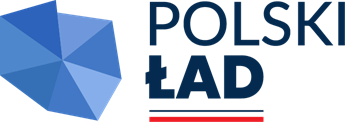 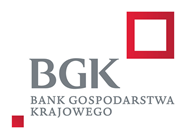  Załącznik nr 4 do zapytania ofertowego Miejscowość, data …………………………………………… ……………………………………….. (Nazwa i adres Oferenta) WYKAZ WYKONANYCH ROBÓTNazwa Wykonawcy (Oferenta): ......................................................................................................... Adres Wykonawcy (Oferenta): .......................................................................................................... W związku z ubieganiem się o realizację zamówienia pn.: „Naprawa pokrycia dachowego nad częścią kościoła parafialnego w Drzewicy.”    
Inwestycja  uzyskała dotację Gminy Drzewica dofinansowaną ze środków Rządowego Funduszu Polski Ład w ramach Rządowego Programu Odbudowy Zabytków      NR RPOZ//2022/9723/Polski Lad.oświadczam, że Wykonawca którego reprezentuję, w okresie ostatnich 5 lat od dnia upływu terminu składania ofert (a jeżeli okres działalności jest krótszy – w tym okresie) wykonał następujące roboty budowlane:____________________________
(podpis)Dokument może być podpisany 
kwalifikowanym podpisem elektronicznym,podpisem osobistym lub podpisem zaufanym 
przez wykonawcęL.p.Podmiot, na rzecz którego roboty budowlane zostały wykonane 
(nazwa, siedziba)Termin wykonania robót budowlanych
(dzień/miesiąc/rok)Termin wykonania robót budowlanych
(dzień/miesiąc/rok)Przedmiot (rodzaj) 
wykonanych robót budowlanych, budowlanych oraz miejsce                      ich wykonaniaWartość brutto  
wykonanych robót budowlanychL.p.Podmiot, na rzecz którego roboty budowlane zostały wykonane 
(nazwa, siedziba)początekkoniecPrzedmiot (rodzaj) 
wykonanych robót budowlanych, budowlanych oraz miejsce                      ich wykonaniaWartość brutto  
wykonanych robót budowlanych